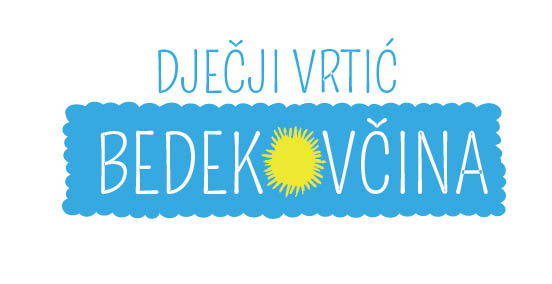 Lj. Gaja 13, Bedekovčina   ZAHTJEV ZA PRIJAVU DJETETA U PROGRAM OPĆE IGRAONICEPODACI O DJETETUIme i prezime djeteta________________________________________________Dan, mjesec i godina rođenja_________________ , Mjesto rođenja: ____________OIB:_____________________________________,  Spol:  M / ŽMBO (sa zdravstvene iskaznice): __________________________Prijavljeno prebivalište – adresa_________________________________________Ima li Vaše dijete zdravstvene teškoće?  (kronične bolesti, alergije, posebna prehrana i sl.)DA    NEAko da koje?PODACI O RODITELJIMA / SKRBNICIMAIme i prezime majke, OIB__________________________________________________Telefon/ mobitel_________________________________e-mail adresa:________________________________________Naziv poduzeća u kojem je majka zaposlena____________________________________ Ime i prezime oca, OIB____________________________________________________Telefon/ mobitel_________________________________e-mail adresa:________________________________________Naziv poduzeća u kojem je otac zaposlen_______________________________________Izjavljujem i vlastoručnim potpisom potvrđujem da su podaci navedeni u ovoj prijavi točni, te        ovlašćujem Dječji vrtić Bedekovčina da iste ima pravo provjeravati, obrađivati, čuvati i koristiti u skladu sa Zakonom o zaštiti osobnih podataka i drugim važećim propisima, a u svrhu sklapanja i izvršenja ugovora o uslugama predškolskog odgoja.       Datum prijave_____________________         Potpis  majke______________________________                                                                                 Potpis oca________________________________